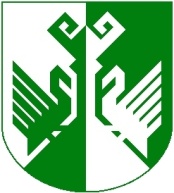 от 08 июня 2020 года № 200Об обеспечении безопасности людей на водных объектах Сернурского муниципального районаВо исполнение требований Федерального закона от 6 октября 2003 года № 131-ФЗ "Об общих принципах местного самоуправления в Российской Федерации" в области обеспечения безопасности людей на водных объектах, администрация Сернурского муниципального района Республики Марий Эл п о с т а н о в л я е т:1. Утвердить перечень водных объектов, мест на водных объектах, признанных опасными для здоровья и жизни людей и запрещенных для купания на территории Сернурского муниципального района согласно приложения (Приложение № 1)2. Контроль за исполнением настоящего постановления возложить на вр.и.о. первого заместителя главы администрации по вопросам жизнеобеспечения и безопасности Сернурского муниципального района Волкова А.В.3. Настоящее постановление опубликовать на официальном сайте администрации Сернурского муниципального района - www.portal.mari.ru/sernur в информационно - телекоммуникационной сети «Интернет».4. Настоящее постановление подлежит официальному опубликованию (обнародованию) и вступает в силу после его официального опубликования (обнародования).Глава администрации          Сернурскогомуниципального района                                                   А. КугергинЯкимов И.А.9-89-72СОГЛАСОВАНО:Приложение № 1к постановлению администрации Сернурского муниципального района Республики Марий Эл № 200 от 08.06.2020 г.ПЕРЕЧЕНЬ водных объектов, мест на водных объектах, признанных опасными для здоровья и жизни и людей и запрещенных для купания на территории Сернурского муниципального районаШЕРНУРМУНИЦИПАЛЬНЫЙ  РАЙОНЫНАДМИНИСТРАЦИЙЖЕАДМИНИСТРАЦИЯ СЕРНУРСКОГО МУНИЦИПАЛЬНОГО РАЙОНАПУНЧАЛПОСТАНОВЛЕНИЕРуководитель отдела ГОЧС, архитектуры и экологической безопасности администрации Сернурского муниципального районаС.И. КалининРуководитель  отдела организационно – правовой работы и кадров администрации Сернурского муниципального района08.06.2020                                                           С.Э. Садовина08.06.2020№ п/пНаименование водного объекта и мест на водных объектахОснование для признания водных объектов опасными для здоровья и жизни людей1.На реке без названия в деревне Большие КлючиМесто для купания не оборудовано, заболоченный берег2.Река Шаба у деревни Йошкар - Памашбольшое течение, глубина3.Река Она у д. Купсоламесто бывшего ГТС, возможны на дне бетонные конструкции4.Дер. АхматенерпрудДно каменистое, ил, обрывистое дно5.Плотина д. КужнуровоНе проведено водолазное обследование дна, отсутствует заключение санэпиднадзора6.Плотина д. АбленкиНе проведено водолазное обследование дна, отсутствует заключение санэпиднадзора7.Пруд около д. КуприяновоНе проведено водолазное обследование дна, отсутствует заключение санэпиднадзора8.Плотина у д. Красная горавозможны на дне бетонные конструкции, Дно каменистое, ил, обрывистое дно9.Место отдыха верхний прудс. ЗашижемьеДно каменистое, ил, обрывистое дно10.Плотина с. Казанскоедно не обследовано, ил, по берегам сорная растительность11.река Немда возле деревни Нижний РушенерДно обрывистое, быстрое течение реки